FAX:03-6730-3229　担当：石渡・金山行　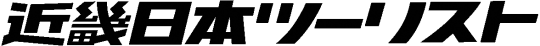 株式会社近畿日本ツーリストコーポレートビジネス御中　別紙パンフレットに記載の旅行条件に同意します。また旅行手配やお買物の便宜等のために必要な範囲内での運送・宿泊機関（海外の機関等を含む）、保険会社、海外免税店等へ個人情報の提供について同意の上、以下の旅行に申し込みます。※この申込書は渡航書類を作成する基本データになります。もれなく正確に楷書でご記入ください。(□にはレ印をお願いします)※各項にご記入ください。なお、該当のない場合は「なし」とご記入ください。　　　　　　　　　　　　　　　　　　　　　　　　　　　　　　　　　　　　　　　　　　お申込日：2019年　　　月　　　　日　2019年北京国際園芸博覧会 視察ツアー　ご参加申込書2019年北京国際園芸博覧会 視察ツアー　ご参加申込書2019年北京国際園芸博覧会 視察ツアー　ご参加申込書2019年北京国際園芸博覧会 視察ツアー　ご参加申込書2019年北京国際園芸博覧会 視察ツアー　ご参加申込書2019年北京国際園芸博覧会 視察ツアー　ご参加申込書2019年北京国際園芸博覧会 視察ツアー　ご参加申込書2019年北京国際園芸博覧会 視察ツアー　ご参加申込書2019年北京国際園芸博覧会 視察ツアー　ご参加申込書2019年北京国際園芸博覧会 視察ツアー　ご参加申込書2019年北京国際園芸博覧会 視察ツアー　ご参加申込書2019年北京国際園芸博覧会 視察ツアー　ご参加申込書2019年北京国際園芸博覧会 視察ツアー　ご参加申込書6月28日(金) 申込締切6月28日(金) 申込締切ﾌﾘｶﾞﾅ姓姓姓名名名名□男性□女性□男性□女性国籍国籍国籍国籍喫煙について氏　名(漢字)□男性□女性□男性□女性□ 日本国籍□ 外国籍(　　　　　　　)国□ 日本国籍□ 外国籍(　　　　　　　)国□ 日本国籍□ 外国籍(　　　　　　　)国□ 日本国籍□ 外国籍(　　　　　　　)国□ 喫煙□ 禁煙パスポートのローマ字姓/Surname姓/Surname姓/Surname名/Given Name名/Given Name名/Given Name名/Given Name名/Given Name名/Given Name生年月日生年月日西暦　　　　　　　年　　　　　月　　　　　日(□昭和　　 □平成　　　　　　年)西暦　　　　　　　年　　　　　月　　　　　日(□昭和　　 □平成　　　　　　年)西暦　　　　　　　年　　　　　月　　　　　日(□昭和　　 □平成　　　　　　年)ﾌﾘｶﾞﾅ〒　　　　－〒　　　　－〒　　　　－〒　　　　－〒　　　　－〒　　　　－〒　　　　－〒　　　　－〒　　　　－〒　　　　－〒　　　　－〒　　　　－〒　　　　－〒　　　　－ご自宅TEL:　　　　　　－　　　　　　　－　TEL:　　　　　　－　　　　　　　－　TEL:　　　　　　－　　　　　　　－　TEL:　　　　　　－　　　　　　　－　TEL:　　　　　　－　　　　　　　－　TEL:　　　　　　－　　　　　　　－　TEL:　　　　　　－　　　　　　　－　TEL:　　　　　　－　　　　　　　－　TEL:　　　　　　－　　　　　　　－　TEL:　　　　　　－　　　　　　　－　TEL:　　　　　　－　　　　　　　－　TEL:　　　　　　－　　　　　　　－　TEL:　　　　　　－　　　　　　　－　TEL:　　　　　　－　　　　　　　－　勤務先会社名会社名部課所名部課所名部課所名部課所名勤務先（英文）（英文）（英文）（英文）（英文）（英文）勤務先役職役職職　業職　業職　業職　業□会社員　□会社役員　□会社社長　□公務員□団体職員　□団体役員　□学生□その他(　　　　　　　　　　　　　　　)□会社員　□会社役員　□会社社長　□公務員□団体職員　□団体役員　□学生□その他(　　　　　　　　　　　　　　　)□会社員　□会社役員　□会社社長　□公務員□団体職員　□団体役員　□学生□その他(　　　　　　　　　　　　　　　)□会社員　□会社役員　□会社社長　□公務員□団体職員　□団体役員　□学生□その他(　　　　　　　　　　　　　　　)勤務先（英文）（英文）職　業職　業職　業職　業□会社員　□会社役員　□会社社長　□公務員□団体職員　□団体役員　□学生□その他(　　　　　　　　　　　　　　　)□会社員　□会社役員　□会社社長　□公務員□団体職員　□団体役員　□学生□その他(　　　　　　　　　　　　　　　)□会社員　□会社役員　□会社社長　□公務員□団体職員　□団体役員　□学生□その他(　　　　　　　　　　　　　　　)□会社員　□会社役員　□会社社長　□公務員□団体職員　□団体役員　□学生□その他(　　　　　　　　　　　　　　　)勤務先ﾌﾘｶﾞﾅﾌﾘｶﾞﾅ〒　　　　－〒　　　　－〒　　　　－〒　　　　－〒　　　　－〒　　　　－〒　　　　－〒　　　　－〒　　　　－〒　　　　－〒　　　　－〒　　　　－勤務先所在地所在地勤務先TELTELFAXFAXFAX勤務先携帯番号携帯番号勤務先E-mailE-mail　　　　　　　　　　　　　　　　　　　　　　　　　　　@　　　　　　　　　　　　　　　　　　　　　　　　　   ※パソコンからのメール受信可能なアドレス　　　　　　　　　　　　　　　　　　　　　　　　　　　@　　　　　　　　　　　　　　　　　　　　　　　　　   ※パソコンからのメール受信可能なアドレス　　　　　　　　　　　　　　　　　　　　　　　　　　　@　　　　　　　　　　　　　　　　　　　　　　　　　   ※パソコンからのメール受信可能なアドレス　　　　　　　　　　　　　　　　　　　　　　　　　　　@　　　　　　　　　　　　　　　　　　　　　　　　　   ※パソコンからのメール受信可能なアドレス　　　　　　　　　　　　　　　　　　　　　　　　　　　@　　　　　　　　　　　　　　　　　　　　　　　　　   ※パソコンからのメール受信可能なアドレス　　　　　　　　　　　　　　　　　　　　　　　　　　　@　　　　　　　　　　　　　　　　　　　　　　　　　   ※パソコンからのメール受信可能なアドレス　　　　　　　　　　　　　　　　　　　　　　　　　　　@　　　　　　　　　　　　　　　　　　　　　　　　　   ※パソコンからのメール受信可能なアドレス　　　　　　　　　　　　　　　　　　　　　　　　　　　@　　　　　　　　　　　　　　　　　　　　　　　　　   ※パソコンからのメール受信可能なアドレス　　　　　　　　　　　　　　　　　　　　　　　　　　　@　　　　　　　　　　　　　　　　　　　　　　　　　   ※パソコンからのメール受信可能なアドレス　　　　　　　　　　　　　　　　　　　　　　　　　　　@　　　　　　　　　　　　　　　　　　　　　　　　　   ※パソコンからのメール受信可能なアドレス　　　　　　　　　　　　　　　　　　　　　　　　　　　@　　　　　　　　　　　　　　　　　　　　　　　　　   ※パソコンからのメール受信可能なアドレス　　　　　　　　　　　　　　　　　　　　　　　　　　　@　　　　　　　　　　　　　　　　　　　　　　　　　   ※パソコンからのメール受信可能なアドレス弊社からの日中のご連絡先弊社からの日中のご連絡先弊社からの日中のご連絡先□勤務先（連絡　□可　□不可）　  　□ご自宅（連絡　□可　□不可）　　  E-mai　　  □携帯電話（連絡　□可　□不可）□窓口ご担当者様　(　　　　　　　　　　　　　　　　　様)　TEL：　　　　　　－　　　　　　－　　　　　★連絡先のご指定がない場合は、勤務先へご連絡いたします。ご了承ください。□勤務先（連絡　□可　□不可）　  　□ご自宅（連絡　□可　□不可）　　  E-mai　　  □携帯電話（連絡　□可　□不可）□窓口ご担当者様　(　　　　　　　　　　　　　　　　　様)　TEL：　　　　　　－　　　　　　－　　　　　★連絡先のご指定がない場合は、勤務先へご連絡いたします。ご了承ください。□勤務先（連絡　□可　□不可）　  　□ご自宅（連絡　□可　□不可）　　  E-mai　　  □携帯電話（連絡　□可　□不可）□窓口ご担当者様　(　　　　　　　　　　　　　　　　　様)　TEL：　　　　　　－　　　　　　－　　　　　★連絡先のご指定がない場合は、勤務先へご連絡いたします。ご了承ください。□勤務先（連絡　□可　□不可）　  　□ご自宅（連絡　□可　□不可）　　  E-mai　　  □携帯電話（連絡　□可　□不可）□窓口ご担当者様　(　　　　　　　　　　　　　　　　　様)　TEL：　　　　　　－　　　　　　－　　　　　★連絡先のご指定がない場合は、勤務先へご連絡いたします。ご了承ください。□勤務先（連絡　□可　□不可）　  　□ご自宅（連絡　□可　□不可）　　  E-mai　　  □携帯電話（連絡　□可　□不可）□窓口ご担当者様　(　　　　　　　　　　　　　　　　　様)　TEL：　　　　　　－　　　　　　－　　　　　★連絡先のご指定がない場合は、勤務先へご連絡いたします。ご了承ください。□勤務先（連絡　□可　□不可）　  　□ご自宅（連絡　□可　□不可）　　  E-mai　　  □携帯電話（連絡　□可　□不可）□窓口ご担当者様　(　　　　　　　　　　　　　　　　　様)　TEL：　　　　　　－　　　　　　－　　　　　★連絡先のご指定がない場合は、勤務先へご連絡いたします。ご了承ください。□勤務先（連絡　□可　□不可）　  　□ご自宅（連絡　□可　□不可）　　  E-mai　　  □携帯電話（連絡　□可　□不可）□窓口ご担当者様　(　　　　　　　　　　　　　　　　　様)　TEL：　　　　　　－　　　　　　－　　　　　★連絡先のご指定がない場合は、勤務先へご連絡いたします。ご了承ください。□勤務先（連絡　□可　□不可）　  　□ご自宅（連絡　□可　□不可）　　  E-mai　　  □携帯電話（連絡　□可　□不可）□窓口ご担当者様　(　　　　　　　　　　　　　　　　　様)　TEL：　　　　　　－　　　　　　－　　　　　★連絡先のご指定がない場合は、勤務先へご連絡いたします。ご了承ください。□勤務先（連絡　□可　□不可）　  　□ご自宅（連絡　□可　□不可）　　  E-mai　　  □携帯電話（連絡　□可　□不可）□窓口ご担当者様　(　　　　　　　　　　　　　　　　　様)　TEL：　　　　　　－　　　　　　－　　　　　★連絡先のご指定がない場合は、勤務先へご連絡いたします。ご了承ください。□勤務先（連絡　□可　□不可）　  　□ご自宅（連絡　□可　□不可）　　  E-mai　　  □携帯電話（連絡　□可　□不可）□窓口ご担当者様　(　　　　　　　　　　　　　　　　　様)　TEL：　　　　　　－　　　　　　－　　　　　★連絡先のご指定がない場合は、勤務先へご連絡いたします。ご了承ください。□勤務先（連絡　□可　□不可）　  　□ご自宅（連絡　□可　□不可）　　  E-mai　　  □携帯電話（連絡　□可　□不可）□窓口ご担当者様　(　　　　　　　　　　　　　　　　　様)　TEL：　　　　　　－　　　　　　－　　　　　★連絡先のご指定がない場合は、勤務先へご連絡いたします。ご了承ください。□勤務先（連絡　□可　□不可）　  　□ご自宅（連絡　□可　□不可）　　  E-mai　　  □携帯電話（連絡　□可　□不可）□窓口ご担当者様　(　　　　　　　　　　　　　　　　　様)　TEL：　　　　　　－　　　　　　－　　　　　★連絡先のご指定がない場合は、勤務先へご連絡いたします。ご了承ください。書類・請求書送付先について書類・請求書送付先について書類・請求書送付先について□ご本人様(□勤務先　□ご自宅)　　□窓口ご担当者様★送付先のご指定がない場合は、勤務先へお送りいたします。ご了承ください。□ご本人様(□勤務先　□ご自宅)　　□窓口ご担当者様★送付先のご指定がない場合は、勤務先へお送りいたします。ご了承ください。□ご本人様(□勤務先　□ご自宅)　　□窓口ご担当者様★送付先のご指定がない場合は、勤務先へお送りいたします。ご了承ください。□ご本人様(□勤務先　□ご自宅)　　□窓口ご担当者様★送付先のご指定がない場合は、勤務先へお送りいたします。ご了承ください。□ご本人様(□勤務先　□ご自宅)　　□窓口ご担当者様★送付先のご指定がない場合は、勤務先へお送りいたします。ご了承ください。□ご本人様(□勤務先　□ご自宅)　　□窓口ご担当者様★送付先のご指定がない場合は、勤務先へお送りいたします。ご了承ください。□ご本人様(□勤務先　□ご自宅)　　□窓口ご担当者様★送付先のご指定がない場合は、勤務先へお送りいたします。ご了承ください。□ご本人様(□勤務先　□ご自宅)　　□窓口ご担当者様★送付先のご指定がない場合は、勤務先へお送りいたします。ご了承ください。□ご本人様(□勤務先　□ご自宅)　　□窓口ご担当者様★送付先のご指定がない場合は、勤務先へお送りいたします。ご了承ください。□ご本人様(□勤務先　□ご自宅)　　□窓口ご担当者様★送付先のご指定がない場合は、勤務先へお送りいたします。ご了承ください。□ご本人様(□勤務先　□ご自宅)　　□窓口ご担当者様★送付先のご指定がない場合は、勤務先へお送りいたします。ご了承ください。□ご本人様(□勤務先　□ご自宅)　　□窓口ご担当者様★送付先のご指定がない場合は、勤務先へお送りいたします。ご了承ください。渡航中の国内連絡先(ご家族に限ります)渡航中の国内連絡先(ご家族に限ります)渡航中の国内連絡先(ご家族に限ります)(フリガナ)氏名(続柄:　　　　　　　　)★ご家族に限ります。(フリガナ)氏名(続柄:　　　　　　　　)★ご家族に限ります。住所:□同ご自宅住所　　　　　　　　　　　TEL:　　　　　　-　　　　　-　　住所:□同ご自宅住所　　　　　　　　　　　TEL:　　　　　　-　　　　　-　　住所:□同ご自宅住所　　　　　　　　　　　TEL:　　　　　　-　　　　　-　　住所:□同ご自宅住所　　　　　　　　　　　TEL:　　　　　　-　　　　　-　　住所:□同ご自宅住所　　　　　　　　　　　TEL:　　　　　　-　　　　　-　　住所:□同ご自宅住所　　　　　　　　　　　TEL:　　　　　　-　　　　　-　　住所:□同ご自宅住所　　　　　　　　　　　TEL:　　　　　　-　　　　　-　　住所:□同ご自宅住所　　　　　　　　　　　TEL:　　　　　　-　　　　　-　　住所:□同ご自宅住所　　　　　　　　　　　TEL:　　　　　　-　　　　　-　　住所:□同ご自宅住所　　　　　　　　　　　TEL:　　　　　　-　　　　　-　　【パスポート】　2020年3月10日以降も有効な旅券をお持ちですか？【パスポート】　2020年3月10日以降も有効な旅券をお持ちですか？【パスポート】　2020年3月10日以降も有効な旅券をお持ちですか？【パスポート】　2020年3月10日以降も有効な旅券をお持ちですか？【パスポート】　2020年3月10日以降も有効な旅券をお持ちですか？【パスポート】　2020年3月10日以降も有効な旅券をお持ちですか？【パスポート】　2020年3月10日以降も有効な旅券をお持ちですか？【パスポート】　2020年3月10日以降も有効な旅券をお持ちですか？【パスポート】　2020年3月10日以降も有効な旅券をお持ちですか？【パスポート】　2020年3月10日以降も有効な旅券をお持ちですか？【パスポート】　2020年3月10日以降も有効な旅券をお持ちですか？【パスポート】　2020年3月10日以降も有効な旅券をお持ちですか？【パスポート】　2020年3月10日以降も有効な旅券をお持ちですか？【パスポート】　2020年3月10日以降も有効な旅券をお持ちですか？【パスポート】　2020年3月10日以降も有効な旅券をお持ちですか？□　持っている⇒　有効期間満了日：　　  　年 　　　　月　　　　日　　　当参加申込書とあわせてパスポートコピーをお送りください。□　持っている⇒　有効期間満了日：　　  　年 　　　　月　　　　日　　　当参加申込書とあわせてパスポートコピーをお送りください。□　持っている⇒　有効期間満了日：　　  　年 　　　　月　　　　日　　　当参加申込書とあわせてパスポートコピーをお送りください。□　持っている⇒　有効期間満了日：　　  　年 　　　　月　　　　日　　　当参加申込書とあわせてパスポートコピーをお送りください。□　持っている⇒　有効期間満了日：　　  　年 　　　　月　　　　日　　　当参加申込書とあわせてパスポートコピーをお送りください。□　持っている⇒　有効期間満了日：　　  　年 　　　　月　　　　日　　　当参加申込書とあわせてパスポートコピーをお送りください。□　持っている⇒　有効期間満了日：　　  　年 　　　　月　　　　日　　　当参加申込書とあわせてパスポートコピーをお送りください。□　持っている⇒　有効期間満了日：　　  　年 　　　　月　　　　日　　　当参加申込書とあわせてパスポートコピーをお送りください。□　持っている⇒　有効期間満了日：　　  　年 　　　　月　　　　日　　　当参加申込書とあわせてパスポートコピーをお送りください。□　持っている⇒　有効期間満了日：　　  　年 　　　　月　　　　日　　　当参加申込書とあわせてパスポートコピーをお送りください。□　持っている⇒　有効期間満了日：　　  　年 　　　　月　　　　日　　　当参加申込書とあわせてパスポートコピーをお送りください。□　持っている⇒　有効期間満了日：　　  　年 　　　　月　　　　日　　　当参加申込書とあわせてパスポートコピーをお送りください。□　持っている⇒　有効期間満了日：　　  　年 　　　　月　　　　日　　　当参加申込書とあわせてパスポートコピーをお送りください。□　持っている⇒　有効期間満了日：　　  　年 　　　　月　　　　日　　　当参加申込書とあわせてパスポートコピーをお送りください。□　持っている⇒　有効期間満了日：　　  　年 　　　　月　　　　日　　　当参加申込書とあわせてパスポートコピーをお送りください。□　持っていない、または申請中⇒　取得日: 　　　　　月　　　　日　　　受領次第、パスポートコピーをお送りください。□　持っていない、または申請中⇒　取得日: 　　　　　月　　　　日　　　受領次第、パスポートコピーをお送りください。□　持っていない、または申請中⇒　取得日: 　　　　　月　　　　日　　　受領次第、パスポートコピーをお送りください。□　持っていない、または申請中⇒　取得日: 　　　　　月　　　　日　　　受領次第、パスポートコピーをお送りください。□　持っていない、または申請中⇒　取得日: 　　　　　月　　　　日　　　受領次第、パスポートコピーをお送りください。□　持っていない、または申請中⇒　取得日: 　　　　　月　　　　日　　　受領次第、パスポートコピーをお送りください。□　持っていない、または申請中⇒　取得日: 　　　　　月　　　　日　　　受領次第、パスポートコピーをお送りください。□　持っていない、または申請中⇒　取得日: 　　　　　月　　　　日　　　受領次第、パスポートコピーをお送りください。□　持っていない、または申請中⇒　取得日: 　　　　　月　　　　日　　　受領次第、パスポートコピーをお送りください。□　持っていない、または申請中⇒　取得日: 　　　　　月　　　　日　　　受領次第、パスポートコピーをお送りください。□　持っていない、または申請中⇒　取得日: 　　　　　月　　　　日　　　受領次第、パスポートコピーをお送りください。□　持っていない、または申請中⇒　取得日: 　　　　　月　　　　日　　　受領次第、パスポートコピーをお送りください。□　持っていない、または申請中⇒　取得日: 　　　　　月　　　　日　　　受領次第、パスポートコピーをお送りください。□　持っていない、または申請中⇒　取得日: 　　　　　月　　　　日　　　受領次第、パスポートコピーをお送りください。□　持っていない、または申請中⇒　取得日: 　　　　　月　　　　日　　　受領次第、パスポートコピーをお送りください。出入国書類作成について出入国書類作成について□ 依頼しない　　□ 中国出入国書類及び日本税関申告書作成を依頼する(5,400円)□ 依頼しない　　□ 中国出入国書類及び日本税関申告書作成を依頼する(5,400円)□ 依頼しない　　□ 中国出入国書類及び日本税関申告書作成を依頼する(5,400円)□ 依頼しない　　□ 中国出入国書類及び日本税関申告書作成を依頼する(5,400円)□ 依頼しない　　□ 中国出入国書類及び日本税関申告書作成を依頼する(5,400円)□ 依頼しない　　□ 中国出入国書類及び日本税関申告書作成を依頼する(5,400円)□ 依頼しない　　□ 中国出入国書類及び日本税関申告書作成を依頼する(5,400円)□ 依頼しない　　□ 中国出入国書類及び日本税関申告書作成を依頼する(5,400円)□ 依頼しない　　□ 中国出入国書類及び日本税関申告書作成を依頼する(5,400円)□ 依頼しない　　□ 中国出入国書類及び日本税関申告書作成を依頼する(5,400円)□ 依頼しない　　□ 中国出入国書類及び日本税関申告書作成を依頼する(5,400円)□ 依頼しない　　□ 中国出入国書類及び日本税関申告書作成を依頼する(5,400円)□ 依頼しない　　□ 中国出入国書類及び日本税関申告書作成を依頼する(5,400円)国内線について国内線について※手配をご希望される場合は、最寄空港⇔国際線出発(羽田空港)間の国内線手配を承ります。　(追加代金につきましては、追ってご案内させていただきます。）□　希望しない　□　希望する　⇒□札幌　　　□大阪（伊丹または関空）　　□福岡　　　□その他（　　　　　　　　　　　　）※手配をご希望される場合は、最寄空港⇔国際線出発(羽田空港)間の国内線手配を承ります。　(追加代金につきましては、追ってご案内させていただきます。）□　希望しない　□　希望する　⇒□札幌　　　□大阪（伊丹または関空）　　□福岡　　　□その他（　　　　　　　　　　　　）※手配をご希望される場合は、最寄空港⇔国際線出発(羽田空港)間の国内線手配を承ります。　(追加代金につきましては、追ってご案内させていただきます。）□　希望しない　□　希望する　⇒□札幌　　　□大阪（伊丹または関空）　　□福岡　　　□その他（　　　　　　　　　　　　）※手配をご希望される場合は、最寄空港⇔国際線出発(羽田空港)間の国内線手配を承ります。　(追加代金につきましては、追ってご案内させていただきます。）□　希望しない　□　希望する　⇒□札幌　　　□大阪（伊丹または関空）　　□福岡　　　□その他（　　　　　　　　　　　　）※手配をご希望される場合は、最寄空港⇔国際線出発(羽田空港)間の国内線手配を承ります。　(追加代金につきましては、追ってご案内させていただきます。）□　希望しない　□　希望する　⇒□札幌　　　□大阪（伊丹または関空）　　□福岡　　　□その他（　　　　　　　　　　　　）※手配をご希望される場合は、最寄空港⇔国際線出発(羽田空港)間の国内線手配を承ります。　(追加代金につきましては、追ってご案内させていただきます。）□　希望しない　□　希望する　⇒□札幌　　　□大阪（伊丹または関空）　　□福岡　　　□その他（　　　　　　　　　　　　）※手配をご希望される場合は、最寄空港⇔国際線出発(羽田空港)間の国内線手配を承ります。　(追加代金につきましては、追ってご案内させていただきます。）□　希望しない　□　希望する　⇒□札幌　　　□大阪（伊丹または関空）　　□福岡　　　□その他（　　　　　　　　　　　　）※手配をご希望される場合は、最寄空港⇔国際線出発(羽田空港)間の国内線手配を承ります。　(追加代金につきましては、追ってご案内させていただきます。）□　希望しない　□　希望する　⇒□札幌　　　□大阪（伊丹または関空）　　□福岡　　　□その他（　　　　　　　　　　　　）※手配をご希望される場合は、最寄空港⇔国際線出発(羽田空港)間の国内線手配を承ります。　(追加代金につきましては、追ってご案内させていただきます。）□　希望しない　□　希望する　⇒□札幌　　　□大阪（伊丹または関空）　　□福岡　　　□その他（　　　　　　　　　　　　）※手配をご希望される場合は、最寄空港⇔国際線出発(羽田空港)間の国内線手配を承ります。　(追加代金につきましては、追ってご案内させていただきます。）□　希望しない　□　希望する　⇒□札幌　　　□大阪（伊丹または関空）　　□福岡　　　□その他（　　　　　　　　　　　　）※手配をご希望される場合は、最寄空港⇔国際線出発(羽田空港)間の国内線手配を承ります。　(追加代金につきましては、追ってご案内させていただきます。）□　希望しない　□　希望する　⇒□札幌　　　□大阪（伊丹または関空）　　□福岡　　　□その他（　　　　　　　　　　　　）※手配をご希望される場合は、最寄空港⇔国際線出発(羽田空港)間の国内線手配を承ります。　(追加代金につきましては、追ってご案内させていただきます。）□　希望しない　□　希望する　⇒□札幌　　　□大阪（伊丹または関空）　　□福岡　　　□その他（　　　　　　　　　　　　）※手配をご希望される場合は、最寄空港⇔国際線出発(羽田空港)間の国内線手配を承ります。　(追加代金につきましては、追ってご案内させていただきます。）□　希望しない　□　希望する　⇒□札幌　　　□大阪（伊丹または関空）　　□福岡　　　□その他（　　　　　　　　　　　　）前泊ホテル希望について前泊ホテル希望について★ご出発当日は羽田空港国際線ターミナルに 7時05分 ご集合の予定になります。　(追加代金につきましては、追ってご案内させていただきます。）□　希望しない　□希望する　⇒ □シングル利用　　□ツイン利用（同室者:　　　　　　　　　　　　　　　　　様）★ご出発当日は羽田空港国際線ターミナルに 7時05分 ご集合の予定になります。　(追加代金につきましては、追ってご案内させていただきます。）□　希望しない　□希望する　⇒ □シングル利用　　□ツイン利用（同室者:　　　　　　　　　　　　　　　　　様）★ご出発当日は羽田空港国際線ターミナルに 7時05分 ご集合の予定になります。　(追加代金につきましては、追ってご案内させていただきます。）□　希望しない　□希望する　⇒ □シングル利用　　□ツイン利用（同室者:　　　　　　　　　　　　　　　　　様）★ご出発当日は羽田空港国際線ターミナルに 7時05分 ご集合の予定になります。　(追加代金につきましては、追ってご案内させていただきます。）□　希望しない　□希望する　⇒ □シングル利用　　□ツイン利用（同室者:　　　　　　　　　　　　　　　　　様）★ご出発当日は羽田空港国際線ターミナルに 7時05分 ご集合の予定になります。　(追加代金につきましては、追ってご案内させていただきます。）□　希望しない　□希望する　⇒ □シングル利用　　□ツイン利用（同室者:　　　　　　　　　　　　　　　　　様）★ご出発当日は羽田空港国際線ターミナルに 7時05分 ご集合の予定になります。　(追加代金につきましては、追ってご案内させていただきます。）□　希望しない　□希望する　⇒ □シングル利用　　□ツイン利用（同室者:　　　　　　　　　　　　　　　　　様）★ご出発当日は羽田空港国際線ターミナルに 7時05分 ご集合の予定になります。　(追加代金につきましては、追ってご案内させていただきます。）□　希望しない　□希望する　⇒ □シングル利用　　□ツイン利用（同室者:　　　　　　　　　　　　　　　　　様）★ご出発当日は羽田空港国際線ターミナルに 7時05分 ご集合の予定になります。　(追加代金につきましては、追ってご案内させていただきます。）□　希望しない　□希望する　⇒ □シングル利用　　□ツイン利用（同室者:　　　　　　　　　　　　　　　　　様）★ご出発当日は羽田空港国際線ターミナルに 7時05分 ご集合の予定になります。　(追加代金につきましては、追ってご案内させていただきます。）□　希望しない　□希望する　⇒ □シングル利用　　□ツイン利用（同室者:　　　　　　　　　　　　　　　　　様）★ご出発当日は羽田空港国際線ターミナルに 7時05分 ご集合の予定になります。　(追加代金につきましては、追ってご案内させていただきます。）□　希望しない　□希望する　⇒ □シングル利用　　□ツイン利用（同室者:　　　　　　　　　　　　　　　　　様）★ご出発当日は羽田空港国際線ターミナルに 7時05分 ご集合の予定になります。　(追加代金につきましては、追ってご案内させていただきます。）□　希望しない　□希望する　⇒ □シングル利用　　□ツイン利用（同室者:　　　　　　　　　　　　　　　　　様）★ご出発当日は羽田空港国際線ターミナルに 7時05分 ご集合の予定になります。　(追加代金につきましては、追ってご案内させていただきます。）□　希望しない　□希望する　⇒ □シングル利用　　□ツイン利用（同室者:　　　　　　　　　　　　　　　　　様）★ご出発当日は羽田空港国際線ターミナルに 7時05分 ご集合の予定になります。　(追加代金につきましては、追ってご案内させていただきます。）□　希望しない　□希望する　⇒ □シングル利用　　□ツイン利用（同室者:　　　　　　　　　　　　　　　　　様）海外旅行保険海外旅行保険□　近畿日本ツーリストに申込みする ⇒後日パンフレットをお送りいたします。□　申込しない（□自己手配 □全く加入しない □その他）□　近畿日本ツーリストに申込みする ⇒後日パンフレットをお送りいたします。□　申込しない（□自己手配 □全く加入しない □その他）□　近畿日本ツーリストに申込みする ⇒後日パンフレットをお送りいたします。□　申込しない（□自己手配 □全く加入しない □その他）□　近畿日本ツーリストに申込みする ⇒後日パンフレットをお送りいたします。□　申込しない（□自己手配 □全く加入しない □その他）□　近畿日本ツーリストに申込みする ⇒後日パンフレットをお送りいたします。□　申込しない（□自己手配 □全く加入しない □その他）□　近畿日本ツーリストに申込みする ⇒後日パンフレットをお送りいたします。□　申込しない（□自己手配 □全く加入しない □その他）□　近畿日本ツーリストに申込みする ⇒後日パンフレットをお送りいたします。□　申込しない（□自己手配 □全く加入しない □その他）□　近畿日本ツーリストに申込みする ⇒後日パンフレットをお送りいたします。□　申込しない（□自己手配 □全く加入しない □その他）□　近畿日本ツーリストに申込みする ⇒後日パンフレットをお送りいたします。□　申込しない（□自己手配 □全く加入しない □その他）□　近畿日本ツーリストに申込みする ⇒後日パンフレットをお送りいたします。□　申込しない（□自己手配 □全く加入しない □その他）□　近畿日本ツーリストに申込みする ⇒後日パンフレットをお送りいたします。□　申込しない（□自己手配 □全く加入しない □その他）□　近畿日本ツーリストに申込みする ⇒後日パンフレットをお送りいたします。□　申込しない（□自己手配 □全く加入しない □その他）□　近畿日本ツーリストに申込みする ⇒後日パンフレットをお送りいたします。□　申込しない（□自己手配 □全く加入しない □その他）備　　考備　　考その他、ご連絡事項などございましたらご記入くださいその他、ご連絡事項などございましたらご記入くださいその他、ご連絡事項などございましたらご記入くださいその他、ご連絡事項などございましたらご記入くださいその他、ご連絡事項などございましたらご記入くださいその他、ご連絡事項などございましたらご記入くださいその他、ご連絡事項などございましたらご記入くださいその他、ご連絡事項などございましたらご記入くださいその他、ご連絡事項などございましたらご記入くださいその他、ご連絡事項などございましたらご記入くださいその他、ご連絡事項などございましたらご記入くださいその他、ご連絡事項などございましたらご記入くださいその他、ご連絡事項などございましたらご記入くださいFAX:03-6730-3229　担当：石渡・金山行　　　　　　　　　　　　　　　　　　　　　6月28日(金) 返送締切FAX:03-6730-3229　担当：石渡・金山行　　　　　　　　　　　　　　　　　　　　　6月28日(金) 返送締切2019年北京国際園芸博覧会 視察ツアー　パスポートコピー貼付け用紙2019年北京国際園芸博覧会 視察ツアー　パスポートコピー貼付け用紙氏　名※申込書と2枚に分かれますので、お手数ですが再度お名前をフルネームでご記入ください。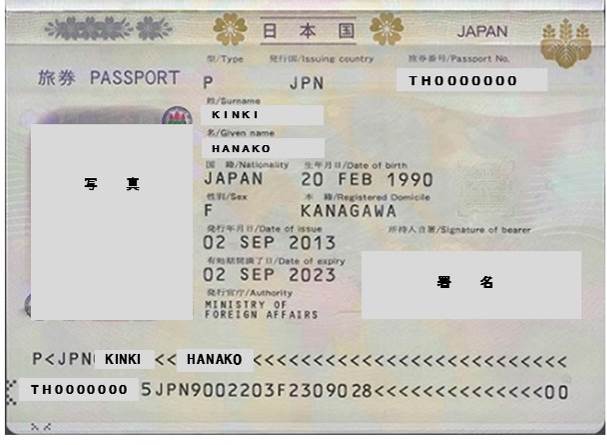 お名前の訂正をおこなった方は追記ページもあわせてお送りください。※2014年3月20日以降に変更手続きされた方には追記ページはありません。
（新しい旅券が発給されます）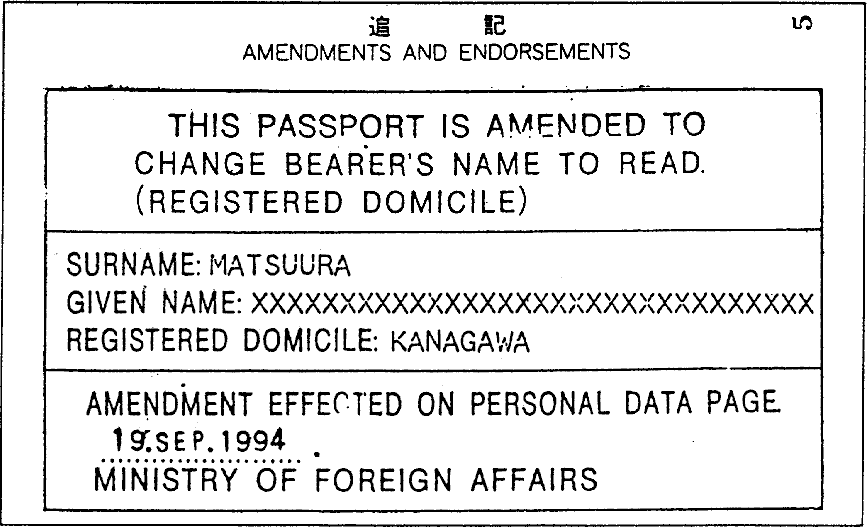 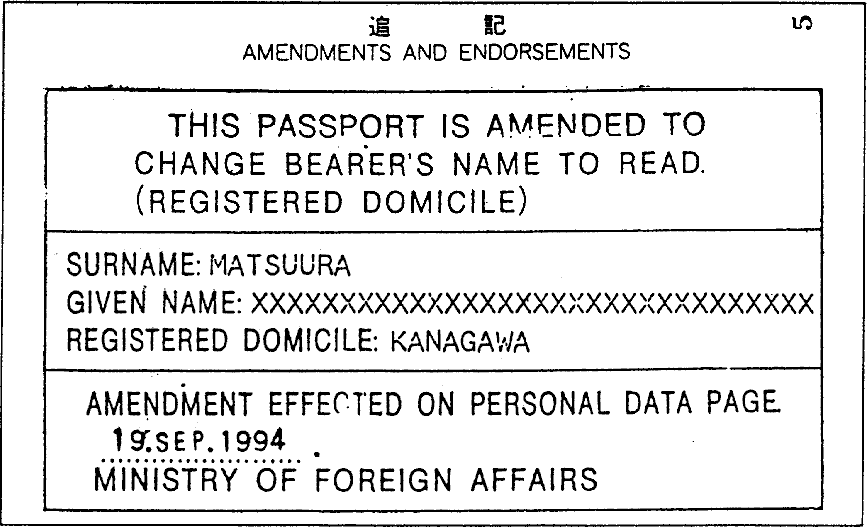 お名前の訂正をおこなった方は追記ページもあわせてお送りください。※2014年3月20日以降に変更手続きされた方には追記ページはありません。
（新しい旅券が発給されます）